UP  B i o l o g y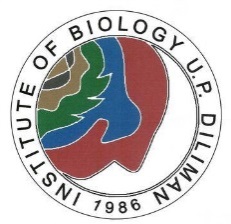 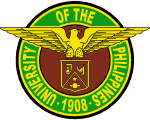 Institute of Biology, College of ScienceUniversity of the PhilippinesDiliman, Quezon City 1101 PhilippinesDate:	January 4, 2018Subject:  	Special Detail For [Local] Travel with Reimbursement RequestTo: 	PERRY S. ONG, Ph.D.	Dean	College of Science	University of the Philippines	Diliman, Quezon CityDear DEAN ONG:We would like to request your permission to travel to [LOCATION(S)] on [INCLUSIVE DATES]. The activity is designed to [REASON]. Please see attachments for the itinerary, invitation, and application for special detail.There will be a total of [NUMBER] faculty members, [NUMBER] laboratory aide, [NUMBER] research assistant, and [NUMBER] resource persons [including the driver(s)]. Please see attachment 2 for the list of names.We would also like to request for a reimbursement on [FOOD, ACCOMMODATION, AND TRANSPORT EXPENSES] from the [SOURCE OF FUND]. Attached is the estimated breakdown of expenses for your review (Attachment 3).Thank you very much.Respectfully yours,NAME OF FACULTY		[Title]			[Class]	
Institute of Biology	Recommending approval:University of the Philippines Diliman 		ERNELEA P. CAO, Ph.D.	Director	Institute of Biology 	University of the Philippines DilimanATTACHMENT 1: Trip Itinerary [INCLUSIVE DATES][DATE]	[TIME]	Departure from UP Diliman	[TIME]	Arrival at [DESTINATION]	[TIME]	[DESCRIPTION OF ACTIVITIES] 	[TIME]	Departure from [SITE]	[TIME]	Arrival at UP DilimanATTACHMENT 2: List of faculty, staff, and resource persons who will join the field trip.Faculty, staff and resource persons[NAME] – [TITLE/POSITION]ATTACHMENT 3: Estimated break down of expenses in total.Allowable Travel Expenses is up to Php 800 per diem (100% before noon): Hotel/lodging (50%, Php 400), meals (30%, Php 240), and indicental expenses (20%, Php 160) per Executive Order No. 298. S2004. Section 6. Claims for reimbursement of actual travel expenses in excess of the travel expenses may be allowed upon certification by the head of agency concerned as absolutely necessary and with submission of bills and receipts upon return. All travel expenses shall start only upon arrival at the place of destination and shall cease upon departure therefrom.Accommodation	[Description]		PHP [AMOUNT]	[UNIT COST]	Transportation	[Description]		PHP [AMOUNT]	Food				PHP [AMOUNT]	[UNIT COST]	Miscellaneous			PHP [AMOUNT]	[UNIT COST]	TOTAL				PHP [AMOUNT]	TOTAL PER PERSON		PHP [AMOUNT]Telephone (632) 981-8500 loc. 3727Telefax (632) 920-5471Email:    upbiologydiliman@yahoo.comupbiology@up.edu.phWebsite: www.biology.upd.edu.ph